.#32 count introS1:	FORWARD, FORWARD ROCK/RECOVER, LOCK STEP BACK, TOUCH, ½ TURN RIGHT, PIVOT ¾ TURN RIGHTS2:	WALK BACK x 2, COASTER STEP, TWIST x 2, SIDE ROCK/RECOVER(RESTART & TAGLET DURING WALL 4)S3:	PIVOT ½ TURN RIGHT, FORWARD, MAMBO FORWARD, BACK, POINT, DIAGONAL CROSS SHUFFLES4:	SIDE ROCK LEFT/RECOVER ¼ TURN RIGHT, SHUFFLE FORWARD, PIVOT ½ TURN LEFT, ¼ TURN LEFT, SIDE, TOGETHERRESTART DURING WALL 4 AT 9:00Dance up to count 7 of Section 2, for count 8 make a full pencil turn right on right foot stepping left in place 12:00Contact: kim.ray1956@icloud.comBe The Man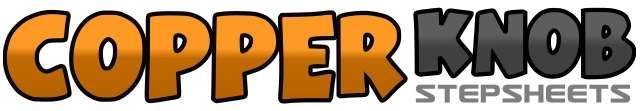 .......Count:32Wall:4Level:Intermediate.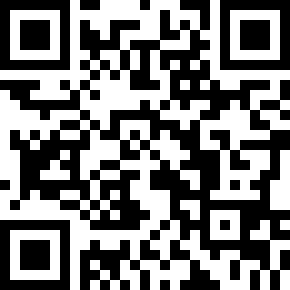 Choreographer:Kim Ray (UK) - April 2017Kim Ray (UK) - April 2017Kim Ray (UK) - April 2017Kim Ray (UK) - April 2017Kim Ray (UK) - April 2017.Music:Be the Man - Rag'n'Bone Man : (CD: Human)Be the Man - Rag'n'Bone Man : (CD: Human)Be the Man - Rag'n'Bone Man : (CD: Human)Be the Man - Rag'n'Bone Man : (CD: Human)Be the Man - Rag'n'Bone Man : (CD: Human)........1-3Step forward on right, rock forward on left, recover back on right4&5Step back on left, cross step right over left, step back on left6-7Touch right toe back, ½ turn right taking weight (6:00)8&1Step forward on left, ½ turn right, ¼ turn right stepping slightly back on left (3:00)2-3Step back on right, step back on left4&5Step back on right, step left beside right, step forward on right6-7Twist feet and body ¼ turn left (12:00), twist feet and body ¼ turn right (3:00)8&Rock left to left side, recover on right1-2Step forward on left, pivot ½ turn right (9:00)3Step forward on left4&5Rock forward on right, recover back on left, step back on right6-7Step back on left, point right toe back and slightly right8&1Cross step right over left, step left to left side, cross step right over left (travelling to left corner)2-3Rock left to left side, recover ¼ turn right stepping forward on right (12:00)4&5Step forward on left, step right beside left, step forward on left6-7Step forward on right, ½ pivot turn left (6:00)8&Make a ¼ turn left stepping right to right side, step left beside right (3:00)